Уважаемый потребитель! По всем вопросам по внесению изменений по лицевым счетам, расчету (перерасчету) начислению платежей, распечатке и доставке до физических лиц платежных документов, приему, учет и распределению платежей, приему и консультации потребителей, ответами на обращения: потребителей по услуге «Обращение с ТКО» - обращаться в МУП ЕРКЦ г. Уфы (является Агентом Исполнителем по данным услугам согласно заключенных договоров).Прием населения осуществляется ежедневно с 8:30-17:30 (обед с 13:00-14:00). Также обращение можно отправить по электронной  в контактный центр по многоканальному телефону 8 800-775-776-1 (звонок бесплатный), через сайт erkcufa.ru (кнопка «Прием обращений»). Выходной: суббота воскресенье.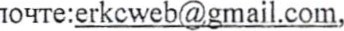 Территориальное отделение МУП ЕРКЦ г. Уфы находиться по адресу: с.Иглино, ул. Ленина, д. 8АОтсканируйте QR для получения информации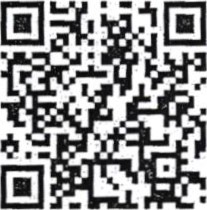 